Important Emergency Contacts            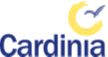 Important Emergency Contacts            Important Emergency Contacts            Important Emergency Contacts            Important Emergency Contacts            Important Emergency Contacts            Important Emergency Contacts            Important Emergency Contacts            Emergency contactsEmergency contactsEmergency contactsEmergency contactsEmergency contactsEmergency contactsEmergency contactsEmergency contacts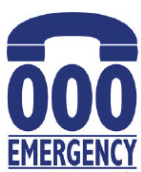 In an emergencyCall Police, Fire & Ambulance in a life threatening or time critical situation.In an emergencyCall Police, Fire & Ambulance in a life threatening or time critical situation.In an emergencyCall Police, Fire & Ambulance in a life threatening or time critical situation.In an emergencyCall Police, Fire & Ambulance in a life threatening or time critical situation.In an emergencyCall Police, Fire & Ambulance in a life threatening or time critical situation.CALL 000TEXT 106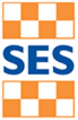 In a flood and storm emergencyCall SES for a flood, storm, landslide and earthquake emergency.In a flood and storm emergencyCall SES for a flood, storm, landslide and earthquake emergency.In a flood and storm emergencyCall SES for a flood, storm, landslide and earthquake emergency.In a flood and storm emergencyCall SES for a flood, storm, landslide and earthquake emergency.In a flood and storm emergencyCall SES for a flood, storm, landslide and earthquake emergency.132 500132 500Emergency informationEmergency informationEmergency informationEmergency informationEmergency informationEmergency informationEmergency informationEmergency information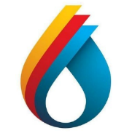 VicEmergency HotlineCall to talk to someone about an emergency. 1800 226 226VicEmergency HotlineCall to talk to someone about an emergency. 1800 226 226VicEmergency HotlineCall to talk to someone about an emergency. 1800 226 226VicEmergency HotlineCall to talk to someone about an emergency. 1800 226 226VicEmergency HotlineCall to talk to someone about an emergency. 1800 226 226VicEmergency HotlineCall to talk to someone about an emergency. 1800 226 226VicEmergency HotlineCall to talk to someone about an emergency. 1800 226 226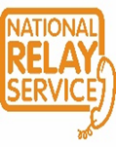 Call if you are deaf, hard of hearing or have a speech impediment 1800 555 677Call if you are deaf, hard of hearing or have a speech impediment 1800 555 677Call if you are deaf, hard of hearing or have a speech impediment 1800 555 677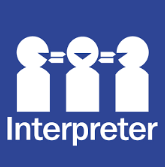 Call for the Translating and Interpreting Service131 450Call for the Translating and Interpreting Service131 450Council customer serviceCouncil customer serviceCouncil customer serviceCouncil customer serviceCouncil customer serviceCouncil customer serviceCouncil customer serviceCouncil customer service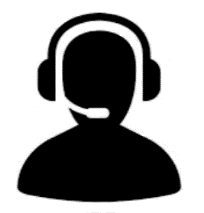 Cardinia Shire CouncilCardinia Shire CouncilCardinia Shire CouncilCardinia Shire Council1300 787 6241300 787 6241300 787 624Emergency Information SourcesEmergency Information SourcesEmergency Information SourcesEmergency Information SourcesEmergency Information SourcesEmergency Information SourcesEmergency Information SourcesEmergency Information SourcesEmergency Information SourcesMobileMobile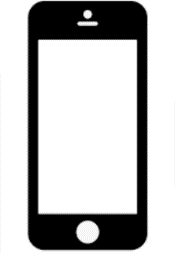 VicEmergency appABC News appFacebook – Vic EmergencyTwitter @vicemergencyVicEmergency appABC News appFacebook – Vic EmergencyTwitter @vicemergencyVicEmergency appABC News appFacebook – Vic EmergencyTwitter @vicemergencyVicEmergency appABC News appFacebook – Vic EmergencyTwitter @vicemergencyVicEmergency appABC News appFacebook – Vic EmergencyTwitter @vicemergencyVicEmergency appABC News appFacebook – Vic EmergencyTwitter @vicemergencyRadioRadio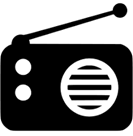 ABC 774 AM  Local NewsABC 774 AM  Local NewsABC 774 AM  Local NewsABC 774 AM  Local NewsABC 774 AM  Local NewsABC 774 AM  Local NewsComputerComputer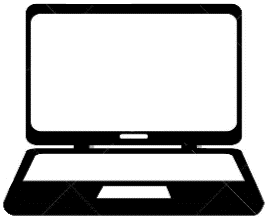 www.emergency.vic.gov.auwww.emergency.vic.gov.auwww.emergency.vic.gov.auwww.emergency.vic.gov.auwww.emergency.vic.gov.auwww.emergency.vic.gov.auTelevisionTelevision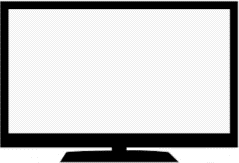 ABC NewsABC NewsABC NewsABC NewsABC NewsABC News